The Rambles Of SpringTommy Makem 1977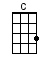 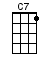 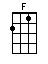 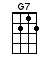 INTRO:  / 1 2 / 1 2 / [C] / [C]INSTRUMENTAL CHORUS:I've a [C] fine, felt [C7] hatAnd a [F] strong pair of [G7] broguesI have [C] rosin in my [C] pocket for my [G7] bow [G7]And my [C] fiddle strings are [C7] newAnd I've [F] learned a tune or [G7] twoSo I'm [C] well prepared to [G7] ramble and must [C] go [C]There's a [C] piercing wintry [C7] breezeBlowing [F] through the budding [C] treesAnd I [C] button up my [C] coat to keep me [G7] warm [G7]But the [C] days are on the [C7] mendAnd I'm [F] on the road a-[C]gainWith my [C] fiddle snuggled [G7] close beneath my [C] arm [C]CHORUS:I've a [C] fine, felt [C7] hatAnd a [F] strong pair of [G7] broguesI have [C] rosin in my [C] pocket for my [G7] bow [G7]And my [C] fiddle strings are [C7] newAnd I've [F] learned a tune or [G7] twoSo I'm [C] well prepared to [G7] ramble and must [C] go [C]I'm as [C] happy as a [C7] kingWhen I [F] catch a breath of [C] springAnd the [C] grass is turning [C] green as winter [G7] ends [G7]And the [C] geese are on the [C7] wingAnd the [F] thrushes start to [C] singAnd I'm [C] headed down the [G7] road to see my [C] friends [C]CHORUS:I've a [C] fine, felt [C7] hatAnd a [F] strong pair of [G7] broguesI have [C] rosin in my [C] pocket for my [G7] bow [G7]And my [C] fiddle strings are [C7] newAnd I've [F] learned a tune or [G7] twoSo I'm [C] well prepared to [G7] ramble and must [C] go [C]I have [C] friends in every [C7] townAs I [F] ramble up and [C] downMaking [C] music at the [C] markets and the [G7] fairs [G7]Through the [C] donkeys and the [C7] creelsAnd the [F] farmers making [C] dealsAnd the [C] yellow-headed [G7] tinkers selling [C] wares [C]CHORUS:I've a [C] fine, felt [C7] hatAnd a [F] strong pair of [G7] broguesI have [C] rosin in my [C] pocket for my [G7] bow [G7]And my [C] fiddle strings are [C7] newAnd I've [F] learned a tune or [G7] twoSo I'm [C] well prepared to [G7] ramble and must [C] go [C]Here's a [C] health to one and [C7] allTo the [F] big and to the [C] smallTo the [C] rich and poor a-[C]like and foe and [G7] friend [G7]And when [C] we return a-[C7]gainMay our [F] foes have turned to [C] friendsAnd may [C] peace and joy be [G7] with you until [C] then [C]CHORUS:I've a [C] fine, felt [C7] hatAnd a [F] strong pair of [G7] broguesI have [C] rosin in my [C] pocket for my [G7] bow [G7]And my [C] fiddle strings are [C7] newAnd I've [F] learned a tune or [G7] twoSo I'm [C] well prepared to [G7] ramble and must [C] go [C]And I've a [C] fine, felt [C7] hatAnd a [F] strong pair of [G7] broguesI have [C] rosin in my [C] pocket for my [G7] bow [G7]And my [C] fiddle strings are [C7] newAnd I've [F] learned a tune or [G7] twoSo I'm [C] well prepared to [G7] ramble and must [C] go ↑ / [G7][C] /www.bytownukulele.ca